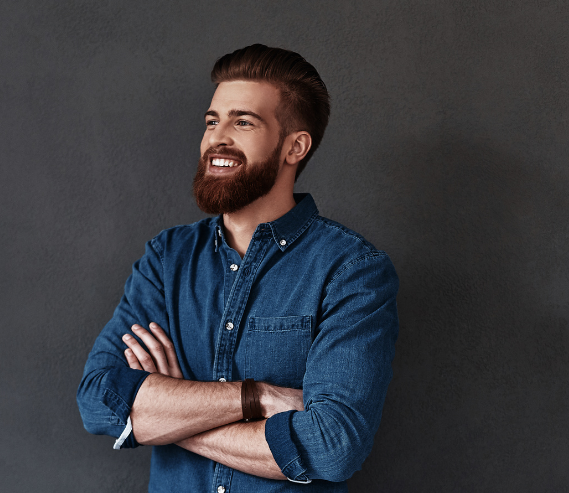 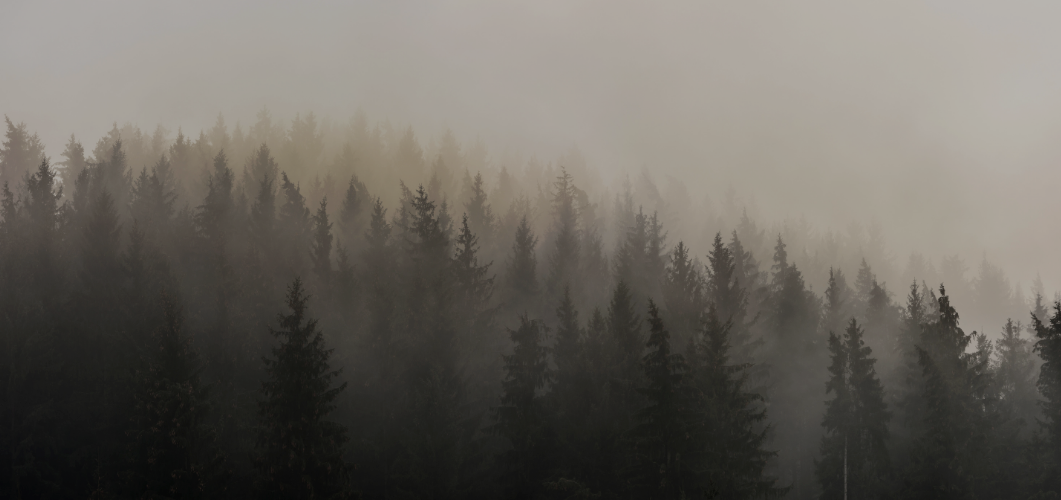  Vzdělání: Přírodovědecká fakulta Univerzity Palackého v Olomouci – obor optika rigorózní zkouška na téže fakultě a obdržení titulu RNDr. Profesní praxe: 2004 – 2009  ČVUT v Praze Fakulta jaderná a fyzikálně inženýrská Manažer projektů Evropských sociál. fondů Vedení zajišťování a organizace grantů, využívajících prostředků ze strukturálních fondů a z programů EU.Zpracovávání žádostí o granty.Vypracovávání monitorovacích zpráv plnění grantů.Vytváření harmonogramu práce pro řešitele, kteří se podílejí na grantech.Tvorba návrhů rozpočtu a sledování jeho plnění. Absolvovaná školení: Čerpání finančních prostředků v rámci operačních programů Evropských sociálních fondů.Školení ovládání programu eSADA (energetická data o výrobě elektřiny a tepla).Znalosti a schopnosti: Organizační schopnosti Schopnost komunikace v týmu Znalost používání MS Office 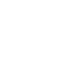 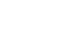 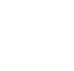 